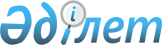 О внесении изменений и дополнений в решение маслихата от 12 декабря 2008 года № 140 "Об областном бюджете Костанайской области на 2009 год"Решение маслихата Костанайской области от 20 апреля 2009 года № 185. Зарегистрировано Департаментом юстиции Костанайской области 27 апреля 2009 года № 3676


      Примечание РЦПИ.






      В тексте сохранена авторская орфография и пунктуация.






      Костанайский областной маслихат 

РЕШИЛ

:



      1. Внести в решение маслихата "Об областном бюджете Костанайской области на 2009 год" от 12 декабря 2008 года 
 № 140 
 (зарегистрировано в Реестре государственной регистрации нормативных правовых актов за номером 3664, опубликовано от 14 января 2009 года в газетах "Қостанай таңы" и "Костанайские новости", ранее вносились изменения и дополнения решением маслихата от 12 января 2009 года 
 № 157 
 " О внесении изменений и дополнений в решение от 12 декабря 2008 года № 140 "Об областном бюджете Костанайской области на 2009 год", зарегистрировано в Реестре государственной регистрации нормативных правовых актов за номером 3665, опубликовано от 4 февраля 2009 года в газетах "Қостанай таңы" № 13 и "Костанайские новости" № 17) следующие изменения и дополнения:





      
 пункт 1 
 указанного решения изложить в новой редакции:



      "1. Утвердить областной бюджет Костанайской области на 2009 год согласно приложению 1 в следующих объемах:



      1) доходы – 73696686,7 тысяч тенге, в том числе по:



      налоговым поступлениям – 3 154 201,0 тысяча тенге;



      неналоговым поступлениям – 62069,4 тысячи тенге;



      поступления от продажи основного капитала – 245,0 тысяч тенге;



      поступлениям трансфертов – 70480171,3 тысячи тенге;



      2) затраты – 73862616,1 тысяча тенге;



      3) чистое бюджетное кредитование – 21 556,0 тысяч тенге, в том числе:



      бюджетные кредиты – 436000,0 тысяч тенге;



      погашение бюджетных кредитов – 414444,0 тысячи тенге;



      4) сальдо по операциям с финансовыми активами –238201,0 тысяча тенге, в том числе:



      приобретение финансовых активов – 238201,0 тысяча тенге;



      5) дефицит бюджета – - 425686,4 тысячи тенге;



      6) финансирование дефицита бюджета – 425686,4 тысячи тенге.";





      в 
 пункте 2-5 
 указанного решения: 



      цифру "296286,0" заменить цифрой "299364,0";



      цифру "36591,0" заменить цифрой "37323,0";



      цифру "259695,0" заменить цифрой "262041,0";





      в 
 пункте 2-8 
 указанного решения: 



      цифру "1534973,0" заменить цифрой "1190463,0";





      в 
 пункте 2-17 
 указанного решения после слов "на строительство" дополнить словами "и (или) приобретение";





      в 
 пункте 2-18 
 указанного решения слова "развитие и обустройство" заменить словами "развитие, обустройство и (или) приобретение";





      в 
 пункте 2-19 
 указанного решения слова "строительство и приобретение" заменить словами "строительство и (или) приобретение";





      в 
 пункте 2-20 
 указанного решения: 



      цифру "4653112,0" заменить цифрой "2760079,0";





      в 
 пункте 2-23 
 указанного решения: 



      цифру "1821770,0" заменить цифрой "1746770,0";





      дополнить указанное решение 
 пунктом 2-24. 
 следующего содержания:



      "2-24. Учесть в областном бюджете на 2009 год поступление сумм целевых трансфертов на развитие из республиканского бюджета на строительство и реконструкцию объектов здравоохранения в сумме 2312781,0 тысяча тенге.";





      дополнить указанное решение 
 пунктом 2-25. 
 следующего содержания:



      "2-25. Учесть в областном бюджете на 2009 год поступление сумм целевых текущих трансфертов из республиканского бюджета на содержание вновь вводимых объектов социального обеспечения в сумме 103032,0 тысячи тенге.";





      дополнить указанное решение 
 пунктом 2-26. 
 следующего содержания:



      "2-26. Учесть, что в областном бюджете на 2009 год предусмотрены средства на реализацию стратегии региональной занятости и переподготовки кадров в сумме 5645760,0 тысяч тенге, в том числе:



      4942140 – на обеспечение занятости населения;



      396525 – на расширение программы социальных рабочих мест и молодежной практики; 



      307095 – на подготовку и переподготовку кадров.



      Распределение указанных трансфертов осуществляется на основании постановления акимата Костанайской области.";





      
 пункт 4-1 
 указанного решения изложить в новой редакции: 



      "4-1. Предусмотреть в областном бюджете на 2009 год возврат целевых трансфертов из бюджетов районов (городов областного значения) в сумме 19914,3 тысячи тенге, согласно приложению 4.";





      
 пункт 5 
 указанного решения изложить в новой редакции:



      "5. Учесть, что в областном бюджете на 2009 год предусмотрены целевые текущие трансферты и трансферты на развитие бюджетам районов и городов, в том числе:



      на укрепление материально-технической базы организаций образования 185365,0 тысяч тенге;



      на строительство и реконструкцию объектов образования – 64704,0 тысяч тенге;



      на развитие коммунального хозяйства – 149900,0 тысяч тенге;



      на укрепление материально-технической базы объектов коммунальной собственности – 199670,0 тысяч тенге;



      на устройство сетей уличного освещения дороги на аэропорт – 62000,0 тысячи тенге;



      на благоустройство населенных пунктов – 284453,0 тысячи тенге;



      на развитие теплоэнергетической системы – 282630,0 тысяч тенге;



      на развитие системы водоснабжения – 356881,0 тысяча тенге; 



      на развитие транспортной инфраструктуры – 1498812,0 тысяч тенге;



      на капитальный и средний ремонт автомобильных дорог районного значения (улиц города) – 498000,0 тысяч тенге;



      на оказание социальной помощи молодежи, для частичного возмещения расходов, связанных с получением образования (гранты акима) – 36098,0 тысяч тенге;



      на текущее содержание организаций образования – 125565,0 тысяч тенге;



      на капитальный ремонт и материально-техническое укрепление организаций образования – 90000,0 тысяч тенге;



      на строительство жилья государственного коммунального жилищного фонда в сумме 16445,0 тысяч тенге;



      на мероприятия для проведения областной спартакиады "Тын - целина-2009" – 40000,0 тысяч тенге;



      на текущее содержание организаций культуры – 7502,0 тысячи тенге;



      на компенсацию потерь доходов – 48696,0 тысяч тенге;



      на увеличение уставного капитала государственного коммунального предприятия – 5000,0 тысяч тенге.



      Распределение указанных трансфертов осуществляется на основании постановления акимата Костанайской области.";





      

Приложения 

 1 
, 
 2 
 и 
 4 
 указанного решения изложить в новой редакции согласно приложениям 1, 2 и 3 к настоящему решению.





      2. Настоящее решение вводится в действие с 1 января 2009 года.

      

Председатель очередной,




      восьмой сессии


                            Р. Бектурганова



      Исполняющий обязанности




      секретаря Костанайского




      областного маслихата                       И. Аронова





Приложение 1            



к решению маслихата     



от 20 апреля 2009 года  



№ 185                   



Областной бюджет на 2009 год






Приложение 2            



к решению маслихата     



от 20 апреля 2009 года  



№ 185                   



Перечень бюджетных программ развития 






областного бюджета на 2009 год с разделением 






на бюджетные программы, направленные на реализацию 






бюджетных инвестиционных проектов (программ) и на 






формирование или увеличение уставного капитала 






юридических лиц






Приложение 3            



к решению маслихата     



от 20 апреля 2009 года  



№ 185                   



Возврат целевых трансфертов из бюджетов 






районов (городов областного значения) в 2009 году



					© 2012. РГП на ПХВ «Институт законодательства и правовой информации Республики Казахстан» Министерства юстиции Республики Казахстан
				

Категория



Категория



Категория



Категория



Категория



Сумма,




тысяч тенге



Класс



Класс



Класс



Класс



Сумма,




тысяч тенге



Подкласс



Подкласс



Подкласс



Сумма,




тысяч тенге



Наименование



20.04.09 г.




I. ДОХОДЫ





73 696 686,7





1





0





0





0





Налоговые поступления





3 154 201,0





1




05



0



0



Внутренние налоги на товары, работы и услуги



3 154 201,0




1




05



3



0



Поступления за использование природных и других ресурсов



3 154 201,0




2





0





0





0





Неналоговые поступления





62 069,4





2




01



0



0



Доходы от государственной собственности



35 783,0




2




01



1



0



Поступления части чистого дохода государственных предприятий



4 619,0




2




01



3



0



Дивиденды на государственные пакеты акций, находящиеся в государственной собственности



583,0




2




01



5



0



Доходы от аренды имущества, находящегося в государственной собственности



17 863,0




2




01



7



0



Вознаграждения по кредитам, выданным из государственного бюджета



12 718,0




2




02



0



0



Поступления от реализации товаров (работ, услуг) государственными учреждениями, финансируемыми из государственного бюджета



9 548,0




2




02



1



0



Поступления от реализации товаров (работ, услуг) государственными учреждениями, финансируемыми из государственного бюджета



9 548,0




2




03



0



0



Поступления денег от проведения государственных закупок, организуемых государственными учреждениями, финансируемыми из государственного бюджета



7,0




2




03



1



0



Поступления денег от проведения государственных закупок, организуемых государственными учреждениями, финансируемыми из государственного бюджета



7,0



06



Прочие неналоговые поступления



16 731,4



1



Прочие неналоговые поступления



16 731,4




3





0





0





0





Поступления от продажи основного капитала





245,0





3




01



0



0



Продажа государственного имущества, закрепленного за государственными учреждениями



245,0




3




01



1



0



Продажа государственного имущества, закрепленного за государственными учреждениями



245,0




4





0





0





0





Поступления трансфертов





70 480 171,3





4




01



0



0



Трансферты из нижестоящих органов государственного управления



7 736 082,3




4




01



2



0



Трансферты из районных (городских) бюджетов



7 736 082,3




4




02



0



0



Трансферты из вышестоящих органов государственного управления



62 744 089,0




4




02



1



0



Трансферты из республиканского бюджета



62 744 089,0



Функциональная группа



Функциональная группа



Функциональная группа



Функциональная группа



Функциональная группа



Функциональная группа



Функциональная подгруппа



Функциональная подгруппа



Функциональная подгруппа



Функциональная подгруппа



Функциональная подгруппа



Администратор бюджетных программ



Администратор бюджетных программ



Администратор бюджетных программ



Администратор бюджетных программ



Программа



Программа



Программа



Наименование




II. ЗАТРАТЫ





73 862 616,1





01





0





0





0





Государственные услуги общего характера





601 475,0





01




1



0



0



Представительные, исполнительные и другие органы, выполняющие общие функции государственного управления



328 129,0




01




1



110



0



Аппарат маслихата области



38 975,0




01




1



110



001



Обеспечение деятельности маслихата области



38 975,0




01




1



120



0



Аппарат акима области



289 154,0




01




1



120



001



Обеспечение деятельности акима области



289 154,0




01




2



0



0



Финансовая деятельность



163 239,0




01




2



257



0



Управление финансов области



163 239,0



001



Обеспечение деятельности Управления финансов



105 130,0



009



Организация приватизации коммунальной собственности



3 270,0




01




2



257



010



Учет, хранение, оценка и реализация имущества, поступившего в коммунальную собственность



1 143,0



113



Трансферты из местных бюджетов



53 696,0




01




5



0



0



Планирование и статистическая деятельность



110 107,0




01




5



258



0



Управление экономики и бюджетного планирования области



110 107,0




01




5



258



001



Обеспечение деятельности Управления экономики и бюджетного планирования



110 107,0




02





0





0





0





Оборона





67 245,0





02




1




0





0




Военные нужды



14 070,0




02




1



250




0




Управление по мобилизационной подготовке, гражданской обороне и организации предупреждения и ликвидации аварий и стихийных бедствий области



14 070,0




02




1



250



003



Мероприятия в рамках исполнения всеобщей воинской обязанности



8 084,0




02




1



250



007



Подготовка территориальной обороны и территориальная оборона областного масштаба



5 986,0




02




2




0





0




Организация работы по чрезвычайным ситуациям



53 175,0




02




2



250




0




Управление по мобилизационной подготовке, гражданской обороне и организации предупреждения и ликвидации аварий и стихийных бедствий области



53 175,0




02




2



250



001



Обеспечение деятельности Управления мобилизационной подготовке, гражданской обороне и организации предупреждения и ликвидации аварий и стихийных бедствий



21 214,0




02




2



250



004



Мероприятия гражданской обороны областного масштаба



21 838,0




02




2



250



006



Предупреждение и ликвидация чрезвычайных ситуаций областного масштаба



10 123,0




03





0





0





0





Общественный порядок, безопасность, правовая, судебная, уголовно-исполнительная деятельность





3 525 261,0





03




1




0





0




Правоохранительная деятельность



3 525 261,0




03




1



252




0




Исполнительный орган внутренних дел, финансируемый из областного бюджета



3 525 261,0




03




1



252



001



Обеспечение деятельности исполнительного органа внутренних дел, финансируемого из областного бюджета



3 410 866,0




03




1



252



002



Охрана общественного порядка и обеспечение общественной безопасности на территории области



111 308,0




03




1



252



003



Поощрение граждан, участвующих в охране общественного порядка



3 087,0




04





0





0





0





Образование





11 327 572,0





04




2




0





0




Начальное, основное среднее и общее среднее образование



3 128 250,0




04




2



260




0




Управление туризма, физической культуры и спорта области



701 312,0




04




2



260



006



Дополнительное образование для детей 



701 312,0




04




2



261




0




Управление образования области



2 426 938,0




04




2



261



003



Общеобразовательное обучение по специальным образовательным учебным программам



1 347 696,0




04




2



261



006



Общеобразовательное обучение одаренных детей в специализированных организациях образования



281 060,0




04




2



261



018



Целевые текущие трансферты бюджетам районов (городов областного значения) на содержание вновь вводимых объектов образования


58 056,0


026



Целевые текущие трансферты бюджетам районов (городов областного значения) на внедрение новых технологий государственной системы в сфере образования


324 225,0


048



Целевые текущие трансферты бюджетам районов (городов областного значения) на оснащение учебным оборудованием кабинетов физики, химии, биологии в государственных учреждениях основного среднего и общего среднего образования


204 843,0


058



Целевые текущие трансферты бюджетам районов (городов областного значения) на создание лингафонных и мультимедийных кабинетов в государственных учреждениях начального, основного среднего и общего среднего образования


210 558,0



04




4




0





0




Техническое и профессиональное, послесреднее образование



2 818 268,0




04




4



253




0




Управление здравоохранения области



115 925,0




04




4



253



043



Подготовка специалистов в организациях технического и профессионального, послесреднего образования



115 925,0




04




4



261




0




Управление образования области



2 702 343,0



024



Подготовка специалистов в организациях технического и профессионального образования



2 396 454,0




04




4



261



025



Подготовка специалистов в организациях послесреднего образования



305 889,0




04




5




0





0




Переподготовка и повышение квалификации специалистов



463 284,0




04




5



252




0




Исполнительный орган внутренних дел, финансируемый из областного бюджета



59 158,0




04




5



252



007



Повышение квалификации и переподготовка кадров



59 158,0




04




5



253




0




Управление здравоохранения области



9 428,0




04




5



253



003



Повышение квалификации и переподготовка кадров



6 516,0



060



Подготовка и переподготовка кадров



2 912,0




04




5



261




0




Управление образования области



394 698,0




04




5



261



010



Повышение квалификации и переподготовка кадров



90 515,0



060



Подготовка и переподготовка кадров



304 183,0




04




9




0





0




Прочие услуги в области образования



4 917 770,0




04




9



261




0




Управление образования области



2 092 987,0




04




9



261



001



Обеспечение деятельности Управления образования



64 046,0




04




2



261



004



Информатизация системы образования в областных государственных учреждениях образования



30 910,0




04




2



261



005



Приобретение и доставка учебников, учебно-методических комплексов для областных государственных учреждений образования



17 154,0




04




2



261



007



Проведение школьных олимпиад, внешкольных мероприятий и конкурсов областного масштаба



73 900,0



009



Целевые текущие трансферты бюджетам районов (городов областного значения) на капитальный, текущий ремонт объектов образования в рамках реализации стратегии региональной занятости и переподготовки кадров


1 300 300,0



04




9



261



011



Обследование психического здоровья детей и подростков и оказание психолого-медико-




-педагогической консультативной помощи населению



62 724,0




04




9



261



012



Реабилитация и социальная адаптация детей и подростков с проблемами в развитии



113 323,0




04




9



261



113



Трансферты из местных бюджетов



430 930,0




04




9



271




0




Управление строительства области



2 824 783,0




04




9



271



004



Целевые трансферты на развитие бюджетам районов (городов областного значения) на строительство и реконструкцию объектов образования



2 378 852,0




04




9



271



037



Строительство и реконструкция объектов образования



445 931,0




05





0





0





0





Здравоохранение





19 672 850,0





05




1




0





0




Больницы широкого профиля



7 133 350,0




05




1



253




0




Управление здравоохранения области



7 133 350,0




05




1



253



004



Оказание стационарной медицинской помощи по направлению специалистов первичной медико-санитарной помощи и организаций здравоохранения



7 133 350,0




05




2




0





0




Охрана здоровья населения



425 187,0




05




2



253




0




Управление здравоохранения области



425 187,0




05




2



253



005



Производство крови, ее компонентов и препаратов для местных организаций здравоохранения



161 000,0




05




2



253



006



Охрана материнства и детства



167 781,0




05




2



253



007



Пропаганда здорового образа жизни



95 645,0




05




2



253



017



Приобретение тест-систем для проведения дозорного эпидемиологического надзора



761,0




05




3




0





0




Специализированная медицинская помощь



4 137 390,0




05




3



253




0




Управление здравоохранения области



4 137 390,0




05




3



253



009



Оказание медицинской помощи лицам, страдающим социально значимыми заболеваниями и заболеваниями, представляющими опасность для окружающих



2 989 168,0




05




3



253



019



Обеспечение больных туберкулезом противотуберкулезными препаратами



120 346,0




05




3



253



020



Обеспечение больных диабетом противодиабетическими препаратами



252 593,0




05




3



253



021



Обеспечение онкологических больных химиопрепаратами



356 953,0




05




3



253



022



Обеспечение больных с почечной недостаточностью лекарственными средствами, диализаторами, расходными материалами и больных после трансплантации почек лекарственными средствами



34 538,0



026



Обеспечение факторами свертывания крови при лечении взрослых, больных гемофилией


251 328,0


027



Централизованный закуп вакцин и других медицинских иммунобиологических препаратов для проведения иммунопрофилактики населения



132 464,0




05




4




0





0




Поликлиники



4 163 275,0




05




4



253




0




Управление здравоохранения области



4 163 275,0




05




4



253



010



Оказание первичной медико-санитарной помощи населению



3 722 861,0




05




4



253



014



Обеспечение лекарственными средствами и специализированными продуктами детского и лечебного питания отдельных категорий населения на амбулаторном уровне



440 414,0




05




5




0





0




Другие виды медицинской помощи



463 015,0




05




5



253




0




Управление здравоохранения области



463 015,0




05




5



253



011



Оказание скорой и неотложной помощи и санитарная авиация



424 556,0




05




5



253



012



Оказание медицинской помощи населению в чрезвычайных ситуациях



38 459,0




05




9




0





0




Прочие услуги в области здравоохранения



3 350 633,0




05




9



253




0




Управление здравоохранения области



990 852,0




05




9



253



001



Обеспечение деятельности Управления здравоохранения



76 030,0



002



Капитальный, текущий ремонт объектов здравоохранения в рамках реализации стратегии региональной занятости и переподготовки кадров


700 000,0



05




9



253



008



Реализация мероприятий по профилактике и борьбе со СПИД в Республике Казахстан



99 500,0




05




9



253



013



Проведение патологоанатомического вскрытия



47 000,0




05




9



253



016



Обеспечение граждан бесплатным или льготным проездом за пределы населенного пункта на лечение



9 500,0




05




9



253



018



Обеспечение деятельности информационно-аналитических центров



10 000,0



028



Содержание вновь вводимых объектов здравоохранения



48 822,0




05




9



271




0




Управление строительства области



2 359 781,0




05




9



271



038



Строительство и реконструкция объектов здравоохранения



2 359 781,0




06





0





0





0





Социальная помощь и социальное обеспечение





3 081 231,0





06




1




0





0




Социальное обеспечение



2 031 289,0




06




1



256




0




Управление координации занятости и социальных программ области



1 403 527,0




06




1



256



002



Социальное обеспечение престарелых и инвалидов общего типа



1 403 527,0




06




1



261




0




Управление образования области



627 762,0




06




1



261



015



Социальное обеспечение сирот, детей, оставшихся без попечения родителей



627 762,0




06




2




0





0




Социальная помощь



940 194,0




06




2



256




0




Управление координации занятости и социальных программ области



940 194,0




06




2



256



003



Социальная поддержка инвалидов



244 305,0



020



Целевые текущие трансферты бюджетам районов (городов областного значения) на выплату государственной адресной социальной помощи и ежемесячного государственного пособия на детей до 18 лет в связи с ростом размера прожиточного минимума



299 364,0



027



Целевые текущие трансферты бюджетам районов (городов областного значения) на расширение программы социальных рабочих мест и молодежной практики


396 525,0



06




9




0





0




Прочие услуги в области социальной помощи и социального обеспечения



109 748,0




06




9



256




0




Управление координации занятости и социальных программ области



109 748,0




06




9



256



001



Обеспечение деятельности Управления координации занятости и социальных программ



69 521,0



022



Целевые текущие трансферты бюджетам районов (городов областного значения) на увеличение норм питания в медико-социальных учреждениях


4 129,0


113



Трансферты из местных бюджетов



36 098,0




07





0





0





0





Жилищно-коммунальное хозяйство





4 556 394,0





07




1




0





0




Жилищное хозяйство



2 013 445,0




07




1



271




0




Управление строительства области



2 013 445,0




07




1



271



010



Целевые трансферты на развитие бюджетам районов (городов областного значения) на строительство и (или) приобретение жилья государственного коммунального жилищного фонда


610 445,0



07




1



271



012



Целевые трансферты на развитие бюджетам районов (городов областного значения) на развитие, обустройство и (или) приобретение инженерно-коммуникационной инфраструктуры


1 403 000,0



07




2




0





0




Коммунальное хозяйство



2 542 949,0




07




2



271




0




Управление строительства области



115 000,0




07




2



271



013



Целевые трансферты на развитие бюджетам районов (городов областного значения) на развитие коммунального хозяйства



115 000,0



2



279



00



Управление энергетики и коммунального хозяйства области



2 427 949,0



2



279



001



Обеспечение деятельности Управления энергетики и коммунального хозяйства



34 304,0



004



Газификация населенных пунктов



356 069,0



010



Целевые трансферты на развитие бюджетам районов (городов областного значения) на развитие системы водоснабжения


134 453,0


014



Целевые трансферты на развитие бюджетам районов (городов областного значения) на развитие коммунального хозяйства


34 900,0


015



Целевые текущие трансферты бюджетам районов (городов областного значения) на ремонт инженерно-коммуникационной инфраструктуры и благоустройство населенных пунктов в рамках реализации cтратегии региональной занятости и переподготовки кадров


265 447,0


016



Целевые трансферты на развитие бюджетам районов (городов областного значения) на развитие инженерно-коммуникационной инфраструктуры и благоустройство населенных пунктов в рамках реализации cтратегии региональной занятости и переподготовки кадров


722 377,0


020



Развитие инженерно-коммуникационной инфраструктуры и благоустройство населенных пунктов в рамках реализации cтратегии региональной занятости и переподготовки кадров


334 276,0


113



Трансферты из местных бюджетов



546 123,0




08





0





0





0





Культура, спорт, туризм и информационное пространство





2 716 211,0





08




1




0





0




Деятельность в области культуры



732 277,0




08




1



262




0




Управление культуры области



653 930,0




08




1



262



001



Обеспечение деятельности Управления культуры



38 282,0




08




1



262



003



Поддержка культурно-досуговой работы



84 897,0




08




1



262



005



Обеспечение сохранности историко-культурного наследия и доступа к ним



162 276,0




08




1



262



007



Поддержка театрального и музыкального искусства



350 973,0




08




1



262



113



Трансферты из местных бюджетов



17 502,0



271



Управление строительства области



78 347,0



016



Развитие объектов культуры



78 347,0




08




2




0





0




Спорт



1 207 041,0




08




2



260




0




Управление туризма, физической культуры и спорта области



1 207 041,0




08




2



260



001



Обеспечение деятельности Управления туризма, физической культуры и спорта



31 319,0




08




2



260



003



Проведение спортивных соревнований на областном уровне



29 380,0




08




2



260



004



Подготовка и участие членов областных сборных команд по различным видам спорта на республиканских и международных спортивных соревнованиях



1 146 342,0




08




3




0





0




Информационное пространство



484 438,0




08




3



259




0




Управление архивов и документации области



143 764,0




08




3



259



001



Обеспечение деятельности Управления архивов и документации



15 290,0




08




3



259



002



Обеспечение сохранности архивного фонда



128 474,0




08




3



262




0




Управление культуры области



155 192,0




08




3



262



008



Обеспечение функционирования областных библиотек



155 192,0




08




3



263




0




Управление внутренней политики области



141 709,0




08




3



263



002



Проведение государственной информационной политики через средства массовой информации



141 709,0




08




3



264




0




Управление по развитию языков области



43 773,0




08




3



264



001



Обеспечение деятельности Управления по развитию языков



18 599,0




08




3



264



002



Развитие государственного языка и других языков народа Казахстана



25 174,0




08




4




0





0




Туризм



3 638,0




08




4



260




0




Управление туризма, физической культуры и спорта области



3 638,0




08




4



265



013



Регулирование туристской деятельности



3 638,0




08




9




0





0




Прочие услуги по организации культуры, спорта, туризма и информационного пространства



288 817,0



260



Управление туризма, физической культуры и спорта области



100 000,0



002



Капитальный, текущий ремонт объектов спорта в рамках реализации стратегии региональной занятости и переподготовки кадров


100 000,0



08




9



263




0




Управление внутренней политики области



88 817,0




08




9



263



001



Обеспечение деятельности Управления внутренней политики



68 366,0




08




9



263



003



Реализация региональных программ в сфере молодежной политики



20 451,0



262



Управление культуры области



100 000,0



006



Капитальный, текущий ремонт объектов культуры в рамках реализации стратегии региональной занятости и переподготовки кадров


100 000,0



9





Топливно-энергетический комплекс и недропользование





813 115,0




9



Прочие услуги в области топливно-энергетического комплекса и недропользования



813 115,0



279



Управление энергетики и коммунального хозяйства области



813 115,0



007



Развитие теплоэнергетической системы



530 485,0



011



Целевые трансферты на развитие бюджетам районов (городов областного значения) на развитие теплоэнергетической системы


282 630,0



10





0





0





0





Сельское, водное, лесное, рыбное хозяйство, особо охраняемые природные территории, охрана окружающей среды и животного мира, земельные отношения





7 555 074,0





10




1




0





0




Сельское хозяйство



3 751 248,0




10




1



255




0




Управление сельского хозяйства области



3 751 248,0




10




1



255



001



Обеспечение деятельности Управления сельского хозяйства



65 473,0




10




1



255



002



Поддержка семеноводства



332 066,0




10




1



255



010



Поддержка племенного животноводства



268 617,0




10




1



255



011



Поддержка повышения урожайности и качества производимых сельскохозяйственных культур



626 273,0




10




1



255



014



Субсидирование стоимости услуг по доставке воды сельскохозяйственным товаропроизводителям



1 363,0



020



Удешевление стоимости горюче-смазочных материалов и других товарно-материальных ценностей, необходимых для проведения весенне-полевых и уборочных работ


2 372 000,0


099



Целевые текущие трансферты бюджетам районов (городов областного значения) на реализацию мер по оказанию социальной поддержки специалистов социальной сферы сельских населенных пунктов


85 456,0



10




2




0





0




Водное хозяйство



2 202 919,0




10




2



254




0




Управление природных ресурсов и регулирования природопользования области



14 004,0




10




2



254



003



Обеспечение функционирования водохозяйственных сооружений, находящихся в коммунальной собственности



14 004,0




10




2



255




0




Управление сельского хозяйства области



219 717,0




10




2



255



009



Субсидирование стоимости услуг по подаче питьевой воды из особо важных групповых и локальных систем водоснабжения, являющихся безальтернативными источниками питьевого водоснабжения



219 717,0




10




2



271




0




Управление строительства области



1 969 198,0




10




2



271



029



Целевые трансферты на развитие бюджетам районов (городов областного значения) на развитие системы водоснабжения



1 969 198,0




10




3




0





0




Лесное хозяйство



462 276,0




10




3



254




0




Управление природных ресурсов и регулирования природопользования области



462 276,0




10




3



254



005



Охрана,защита,воспроизводство лесов и лесоразведение



453 659,0




10




3



254



006



Охрана животного мира



8 617,0




10




5




0





0




Охрана окружающей среды



90 802,0




10




5



254




0




Управление природных ресурсов и регулирования природопользования области



90 802,0




10




5



254



001



Обеспечение деятельности Управления природных ресурсов и регулирования природопользования



44 895,0




10




5



254



008



Проведение мероприятий по охране окружающей среды



45 907,0




10




6




0





0




Земельные отношения



32 043,0




10




6



251




0




Управление земельных отношений области



32 043,0




10




6



251



001



Обеспечение деятельности управления земельных отношений



32 043,0



9



Прочие услуги в области сельского, водного, лесного, рыбного хозяйства, охраны окружающей среды и земельных отношений


1 015 786,0


255



Управление сельского хозяйства области



915 786,0



013



Повышение продуктивности и качества продукции животноводства


915 786,0


258



Управление экономики и бюджетного планирования области



100 000,0



004



Целевые текущие трансферты бюджетам районов (городов областного значения) на финансирование социальных проектов в поселках, аулах (селах), аульных (сельских) округах в рамках реализации стратегии региональной занятости и переподготовки кадров


100 000,0



11





0





0





0





Промышленность, архитектурная, градостроительная и строительная деятельность





90 357,0





11




2




0





0




Архитектурная, градостроительная и строительная деятельность



90 357,0




11




2



267




0




Управление государственного архитектурно-строительного контроля области



28 809,0




11




2



267



001



Обеспечение деятельности Управления государственного архитектурно-строительного контроля



28 809,0




11




2



271




0




Управление строительства области



28 800,0




11




2



271



001



Обеспечение деятельности Управления строительства



28 800,0




11




2



272




0




Управление архитектуры и градостроительства области



32 748,0




11




2



272



001



Обеспечение деятельности Управления архитектуры и градостроительства



32 748,0




12





0





0





0





Транспорт и коммуникации





7 179 409,0





12




1




0





0




Автомобильный транспорт



4 163 002,0




12




1



268




0




Управление пассажирского транспорта и автомобильных дорог области



4 163 002,0




12




1



268



003



Обеспечение функционирования автомобильных дорог



2 235 890,0




12




1



268



007



Целевые трансферты на развитие бюджетам районов (городов областного значения) на развитие транспортной инфраструктуры



1 927 112,0




12




9




0





0




Прочие услуги в сфере транспорта и коммуникаций



3 016 407,0




12




9



268




0




Управление пассажирского транспорта и автомобильных дорог области



3 016 407,0




12




9



268



001



Обеспечение деятельности Управления пассажирского транспорта и автомобильных дорог



34 356,0




12




9



268



002



Развитие транспортной инфраструктуры



1 118 051,0




12




9



268



005



Организация пассажирских перевозок по социально значимым межрайонным (междугородним) сообщениям



46 000,0



013



Ремонт и содержание автомобильных дорог областного значения, улиц городов и населенных пунктов в рамках реализации стратегии региональной занятости и переподготовки кадров


539 154,0


014



Строительство и реконструкция автомобильных дорог областного значения, улиц городов и населенных пунктов в рамках реализации стратегии региональной занятости и переподготовки кадров


780 846,0



12




9



268



113



Трансферты из местных бюджетов



498 000,0




13





0





0





0





Прочие





163 855,0





13




1




0





0




Регулирование экономической деятельности



33 802,0




13




1



265




0




Управление предпринимательства и промышленности области



33 802,0




13




1



265



001



Обеспечение деятельности Управления предпринимательства и промышленности



33 802,0




13




9




0





0




Прочие



130 053,0




13




9



257




0




Управление финансов области



63 500,0




13




9



257



012



Резерв местного исполнительного органа области



63 500,0




13




9



258




0




Управление экономики и бюджетного планирования области



66 553,0




13




9



258



003



Разработка технико-экономического обоснования местных бюджетных инвестиционных проектов (программ) и проведение его экспертизы



66 553,0




15





0





0





0





Трансферты





12 512 567,1





15




1




0





0




Трансферты



12 512 567,1




15




1



257




0




Управление финансов области



12 512 567,1




15




1



257



007



Субвенции



11 709 865,0




15




1



257



011



Возврат неиспользованных (недоиспользованных) целевых трансфертов


39 064,1


024



Целевые текущие трансферты в вышестоящие бюджеты в связи с передачей функций государственных органов из нижестоящего уровня государственного управления в вышестоящий



763 638,0




III. ЧИСТОЕ БЮДЖЕТНОЕ КРЕДИТОВАНИЕ





21 556,0





Бюджетные кредиты





436000,0





07





0





0





0





Жилищно-коммунальное хозяйство





436000,0





07




1




0





0




Жилищное хозяйство



436000,0




07




1



271




0




Управление строительства области



436000,0




07




1



271



009



Кредитование бюджетов районов (городов областного значения) на строительство и (или) приобретение жилья


43 600,0


Категория



Категория



Категория



Категория



Категория



Сумма, тысяч тенге



Класс



Класс



Класс



Класс



Сумма, тысяч тенге



Подкласс



Подкласс



Подкласс



Сумма, тысяч тенге




ПОГАШЕНИЕ БЮДЖЕТНЫХ КРЕДИТОВ





414 444,0





5





0





0





0





Погашение бюджетных кредитов





414 444,0





5




01




0





0




Погашение бюджетных кредитов



414 444,0




5




01



1




0




Погашение бюджетных кредитов, выданных из государственного бюджета



414 444,0




IV. САЛЬДО ПО ОПЕРАЦИЯМ С ФИНАНСОВЫМИ АКТИВАМИ





238 201,0





Приобретение финансовых активов





238 201,0





13





0





0





0





Прочие





238 201,0





13




9




0





0




Прочие



238 201,0




13




9



257




0




Управление финансов области



238 201,0




13




9



120



005



Формирование или увеличение уставного капитала юридических лиц



238 201,0




V. ДЕФИЦИТ (ПРОФИЦИТ) БЮДЖЕТА





-425 686,4





VI. ФИНАНСИРОВАНИЕ ДЕФИЦИТА (ИСПОЛЬЗОВАНИЕ ПРОФИЦИТА) БЮДЖЕТА





425 686,4




Функциональная группа



Функциональная группа



Функциональная группа



Функциональная группа



Функциональная группа



Функциональная подгруппа



Функциональная подгруппа



Функциональная подгруппа



Функциональная подгруппа



Администратор бюджетных программ



Администратор бюджетных программ



Администратор бюджетных программ



Программа



Программа



Наименование



ИНВЕСТИЦИОННЫЕ ПРОЕКТЫ




04





Образование




9



Прочие услуги в области образования



271



Управление строительства области



004



Целевые трансферты на развитие бюджетам районов (городов областного значения) на строительство и реконструкцию объектов образования



037



Строительство и реконструкция объектов образования




05





Здравоохранение




9



Прочие услуги в области здравоохранения



271



Управление строительства области



038



Строительство и реконструкция объектов здравоохранения




07





Жилищно-коммунальное хозяйство




1



Жилищное хозяйство



271



Управление строительства области



009



Кредитование бюджетов районов (городов областного значения) на строительство и (или) приобретение жилья



010



Целевые трансферты на развитие бюджетам районов (городов областного значения) на строительство и (или) приобретение жилья государственного коммунального жилищного фонда



012



Целевые трансферты на развитие бюджетам районов (городов областного значения) на развитие, обустройство и (или) приобретение инженерно-коммуникационной инфраструктуры



2



Коммунальное хозяйство



271



Управление строительства области



013



Целевые трансферты на развитие бюджетам районов (городов областного значения) на развитие коммунального хозяйства



279



Управление энергетики и коммунального хозяйства области



004



Газификация населенных пунктов



010



Целевые трансферты на развитие бюджетам районов (городов областного значения) на развитие системы водоснабжения



014



Целевые трансферты на развитие бюджетам районов (городов областного значения) на развитие коммунального хозяйства



016



Целевые трансферты на развитие бюджетам районов (городов областного значения) на развитие инженерно-коммуникационной инфраструктуры и благоустройство населенных пунктов в рамках реализации cтратегии региональной занятости и переподготовки кадров



020



Развитие инженерно-коммуникационной инфраструктуры и благоустройство населенных пунктов в рамках реализации cтратегии региональной занятости и переподготовки кадров




08





Культура, спорт, туризм и информационное пространство




1



Деятельность в области культуры



271



Управление строительства области



016



Развитие объектов культуры




09





Топливно-энергетический комплекс и недропользование




9



Прочие услуги в области топливно-энергетического комплекса и недропользования



271



Управление строительства области



019



Целевые трансферты на развитие бюджетам районов (городов областного значения) на развитие теплоэнергетической системы



279



Управление энергетики и коммунального хозяйства области



007



Развитие теплоэнергетической системы



011



Целевые трансферты на развитие бюджетам районов (городов областного значения) на развитие теплоэнергетической системы




10





Сельское, водное, лесное, рыбное хозяйство, особо охраняемые природные территории, охрана окружающей среды и животного мира, земельные отношения




2



Водное хозяйство



271



Управление строительства области



029



Целевые трансферты на развитие бюджетам районов (городов областного значения) на развитие системы водоснабжения




12





Транспорт и коммуникации




1



Автомобильный транспорт



268



Управление пассажирского транспорта и автомобильных дорог области



007



Целевые трансферты на развитие бюджетам районов (городов областного значения) на развитие транспортной инфраструктуры



9



Прочие услуги в сфере транспорта и коммуникаций



268



Управление пассажирского транспорта и автомобильных дорог области



002



Развитие транспортной инфраструктуры



014



Строительство и реконструкция автомобильных дорог областного значения, улиц городов и населенных пунктов в рамках реализации стратегии региональной занятости и переподготовки кадров



ИНВЕСТИЦИОННЫЕ ПРОГРАММЫ




04





Образование




4



Техническое и профессиональное, послесреднее образование



253



Управление здравоохранения области



043



Подготовка специалистов в организациях технического и профессионального, послесреднего образования



261



Управление образования области



024



Подготовка специалистов в организациях технического и профессионального образования



025



Подготовка специалистов в организациях послесреднего образования



9



Прочие услуги в области образования



261



Управление образования области



004



Информатизация системы образования в областных государственных учреждениях образования



ИНВЕСТИЦИИ НА ФОРМИРОВАНИЕ И УВЕЛИЧЕНИЕ УСТАВНОГО КАПИТАЛА ЮРИДИЧЕСКИХ ЛИЦ




13





0





0





0





Прочие





13




9




0





0




Прочие




13




9



257




0




Управление финансов области




13




9



120



005



Формирование или увеличение уставного капитала юридических лиц



№ п/п



Наименование



Всего



в том числе



в том числе



№ п/п



Наименование



Всего



возврат трансфертов, выделенных из республиканского бюджета



возврат трансфертов, выделенных из областного бюджета



1



2



3



4



5




Всего





19914,3





10665,6





9248,7




1



Алтынсаринский



0,0



0,0



0,0



2



Амангельдинский



73,9



12,2



61,7



3



Аулиекольский



0,0



0,0



0,0



4



Денисовский



375,5



375,5



0,0



5



Джангельдинский



4084,2



4084,2



0,0



6



Житикаринский



21,2



20,2



1,0



7



Камыстинский



144,1



129,2



14,9



8



Карабалыкский



0,1



0,1



0,0



9



Карасуский



0,0



0,0



0,0



10



Костанайский



1924,0



575,2



1348,8



11



Мендыкаринский



0,1



0,1



0,0



12



Наурзумский



0,4



0,1



0,3



13



Сарыкольский



4115,2



3770,2



345,0



14



Тарановский



713,7



712,9



0,8



15



Узункольский



34,8



0,1



34,7



16



Федоровский



0,1



0,1



0,0



17



Город Аркалык



7972,5



617,7



7354,8



18



Город Костанай



419,1



352,4



66,7



19



Город Лисаковск



6,7



2,4



4,3



20



Город Рудный



28,7



13,0



15,7

